.#16 count introductionRESTART : 32 counts into Wall 4STEP R SIDE, CROSS ROCK, RECOVER, L SIDE SHUFFLE, ¼ SAILOR TURN, STEP FWD lROCK FWD ON R, RECOVER, SHUFFLE ½ TURN TO R, ROCK FWD ON L, RECOVER, SHUFFLE ½ TURN TO L¼ PADDLE TURN, ¼ PADDLE TURN, WEAVE FRT, SIDE, BACK, POINT SIDEWEAVE FRT, SIDE, BACK, POINT SIDE, JAZZ BOX ¼ TURN TO RRestart here on Wall 4STEP R ¼ TURN, STEP L ¼ TURN, STEP R ½ TURN, STEP L TOGETHER , STEP R ¼ TURN, STEP L ½ PIVOT TURN,STEP R CROSS FRT, SWEEP L, STEP L CROSS FRT, SWEEP R, JAZZ BOX ½ TURNWall 2 begins at 6 o’clockWall 3 begins at 12 o’clockWall 4 begins at 6 o’clockRestart after 32 countsWall 5 begins at 6 o’clockWall 6 begins at 12 o’clockWall 7 begins at 6 o’clock – 16 countsWatch You Be A Mother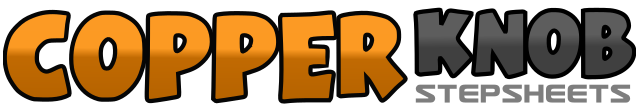 .......Count:48Wall:2Level:Improver.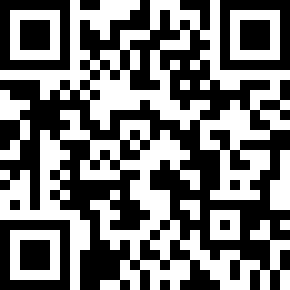 Choreographer:Bonita Malone (USA) - October 2019Bonita Malone (USA) - October 2019Bonita Malone (USA) - October 2019Bonita Malone (USA) - October 2019Bonita Malone (USA) - October 2019.Music:Watch You Be a Mother - Jonny DiazWatch You Be a Mother - Jonny DiazWatch You Be a Mother - Jonny DiazWatch You Be a Mother - Jonny DiazWatch You Be a Mother - Jonny Diaz........1234&5Step R side (1), cross rock fwd L (2), recover R (3), L side shuffle (4&5)6&78¼ sailor turn RLR (6&7), step fwd on L (8)123&4Rock fwd on R (1), recover on L (2), ½ turn to R shuffle RLR (3&4)567&8Rock fwd on L (5), recover on R (6), ½ turn to L shuffle LRL (7&8)1234¼ paddle turn RL (1,2), ¼ paddle turn RL (3,4)5678Step R cross frt (5), step L side (6), step R cross back (7), point L side (8)1234Step L cross frt (1), step R side (2), step L cross back (3), point R side (4)5678Jazz box ¼ turn R, L, R, L cross frt (5,6,7,8)STEP L ¼ TURN, SIDE SHUFFLE123&4Step R ¼ turn (1), step L ¼ turn (2), step R ½ turn (3), step fwd L,R(&4)567&8½ pivot turn LR (5,6), step ¼ turn L shuffle (7&8)1234Step cross frt on R (1), sweep L (2), step cross frt on L (3), sweep R (4)5678Jazz box ½ turn RLRL cross frt (5678)